RESOLUTION NO.__________		RE:	CERTIFICATE OF APPROPRIATENESS UNDER THE			PROVISIONS OF THE ACT OF THE 			LEGISLATURE 1961, JUNE 13, P.L. 282 (53			SECTION 8004) AND BETHLEHEM ORDINANCE NO.			3952 AS AMENDED.		WHEREAS, it is proposed to secure a COA to replace windows and do façade renovations at 505 East Fourth Street.		NOW, THEREFORE, BE IT RESOLVED by the Council of the City of Bethlehem that a Certificate of Appropriateness is hereby granted for the proposal.		  			Sponsored by: (s)											            (s)							ADOPTED BY COUNCIL THIS       DAY OF 							(s)													  President of CouncilATTEST:(s)							        City ClerkHISTORIC CONSERVATION COMMISSIONCASE #706 -- It is proposed to replace windows and do façade renovations at 505 East Fourth Street.OWNER / APPLICANT: Rick Cantelmi / Rick CantelmiThe Commission upon motion by Mr. Evans and seconded by Mr. Cornish adopted the proposal that City Council issue a Certificate of Appropriateness for the proposed work as presented, with modifications described herein: The proposal to replace windows and do façade renovations at 505 East Fourth Street was presented by Rick Cantelmi.Approved improvements include:remove infill at two former entry-level window openings along west (side) façade and replace with Andersen Woodwright 400 series double-hung windowsone-over-one or two-over-two lite configurations to match original, as discerned during selective demolitionfiberglass encased wood exterior pre-finished in warm white or ivory colorrenovate various details of existing storefrontremove aluminum caps from existing wood sills and repair, as neededrepair covered transom above storefront windowreplace missing lower cornice above storefront window to match bracket cornice above entrance door leading to upper residential unitreplace recessed storefront door with new wood or smooth fiberglass door with full or three-quarter glass panelremove existing air-conditioning unit in storefront upper transom at recessed entrance and repair to match existingremove non-historic asphalt sheathing from exterior facades to determine condition of clapboard siding underneath; repair and repaint revealed wood siding (if condition allows) or replace wood siding with new fiber cement siding repair existing upper-level windows at south (front) façade as needed and install new storm windows to fit existing window openings at 2nd floor levelnew “triple-track” storm windows with meeting rails to match location of meeting rails of existing windowsall window components painted warm white or ivory in colorThe Applicant agreed to submit specifications of the selected storm windows and the replacement storefront door via City of Bethlehem for final review/approval by the Historic Officer and HCC Chair prior to fabrication and installation; also agreed to return to HCC with future design proposals for signage that satisfy requirements identified on the Certificate of Appropriateness Application and respect the ‘Guidelines for Signage’ within the Historic Conservation District.The motion for the proposed work was approved 4-0-1, with Mr. Hudak abstaining.JBL: jbl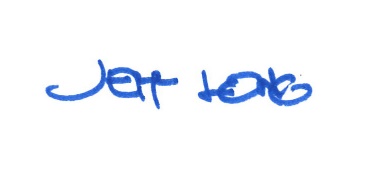 By: 				 Date of Meeting: 